Победители Международного конкурса детского рисунка«Охрана труда глазами детей – 2022»Младшие школьники№РаботаАвтор1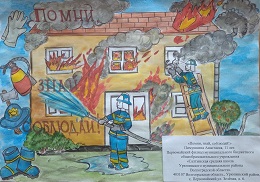 Пимушкина Анастасия, 11 летВолгоград2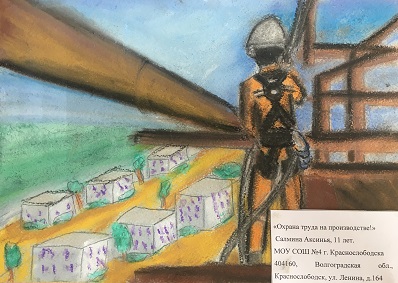 Салмина Аксинья, 11 летВолгоград3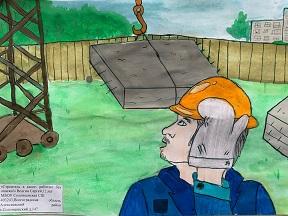 Волгин Сергей, 12 летВолгоград4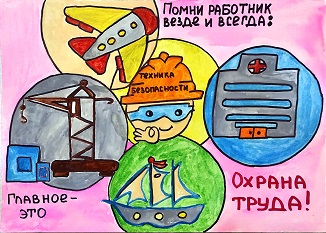 Егорова Настя, 10 летНижегородская область, Арзамасский район, п. Балахониха5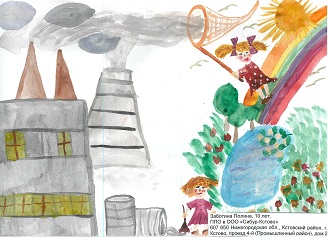 Заботина Полина, 10 летНижегородская область, г. Кстово6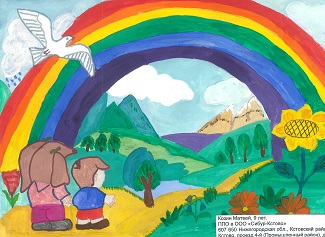 Козин Матвей, 9 летНижегородская область, г. Кстово7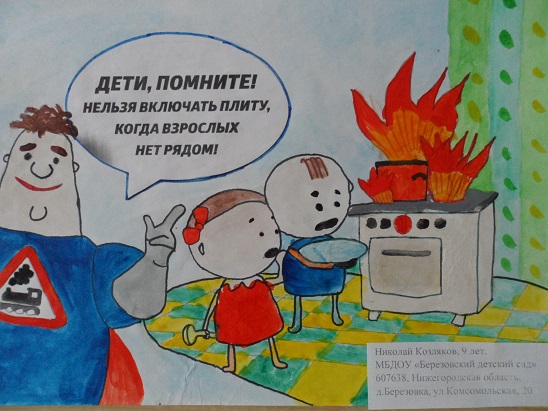 Козляков Николай, 9 летНижегородская область, д. Березовка8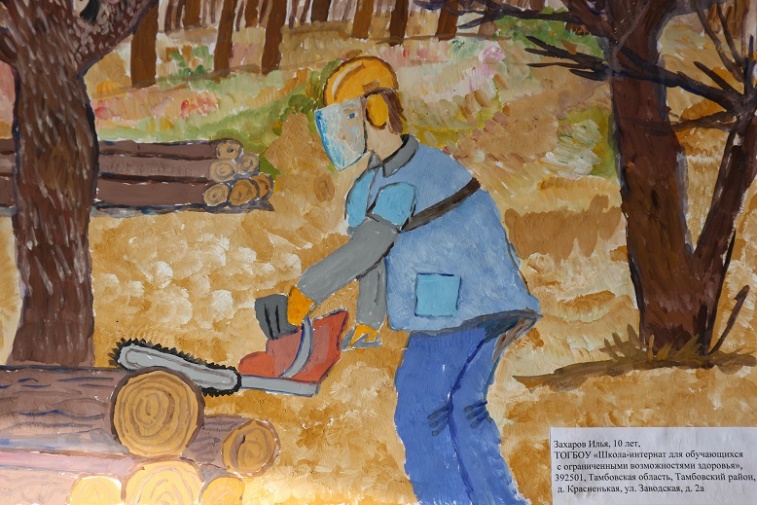 Захаров Илья, 10 летТамбов9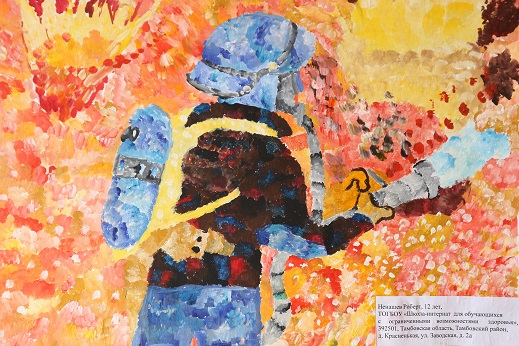 Ненашев Роберт, 12 летТамбов10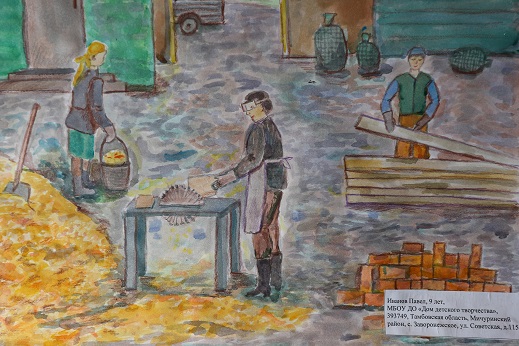 Иванов Павел, 9 летТамбов11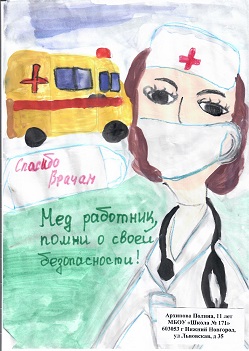 Архипова Полина, 11 летНижний Новгород12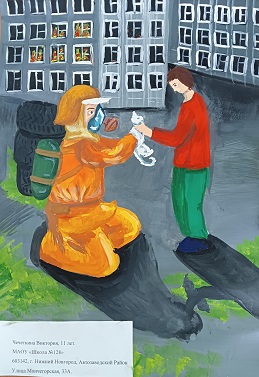 Чечеткина Виктория, 11 летНижний Новгород13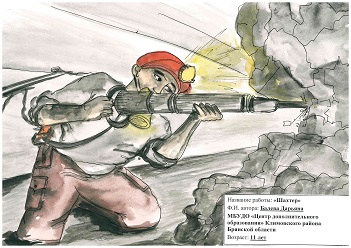 Балева Дарьяна, 11 летБрянск14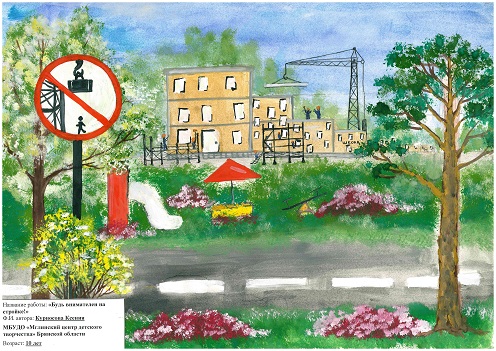 Курносова Ксения, 10 летБрянск15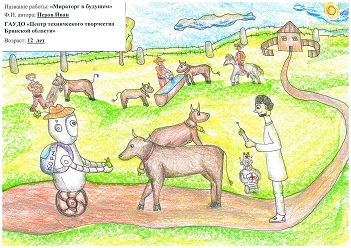 Перов Иван, 12 летБрянск16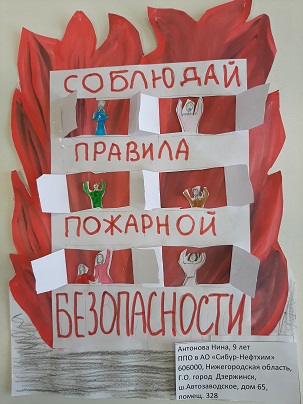 Антонова Нина, 9 летНижегородская область, г. Дзержинск17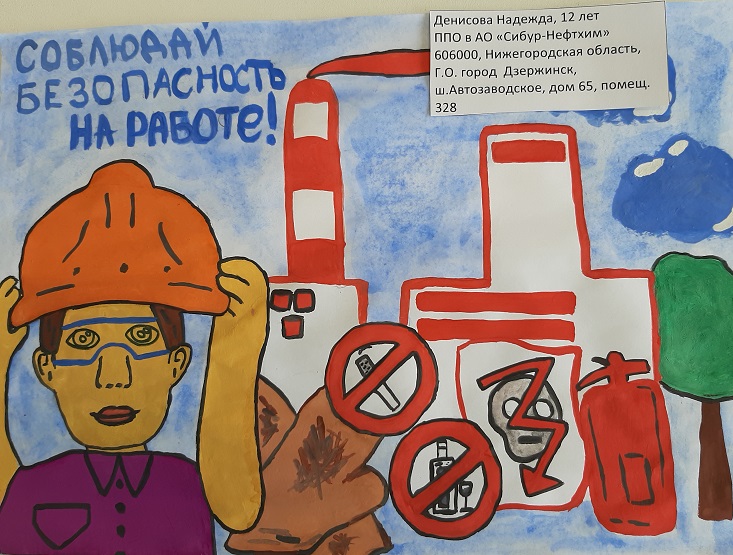 Денисова Надежда, 12 летНижегородская область, г. Дзержинск18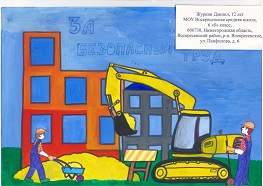 Журкин Даниил, 12 летНижегородская область, р.п. Воскресенское19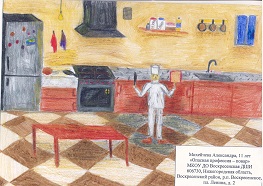 Михейчева Александра, 11 летНижегородская область, р.п. Воскресенское20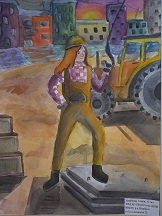 Загайнова Алиса, 12 летНижегородская область, р.п. Шаранга21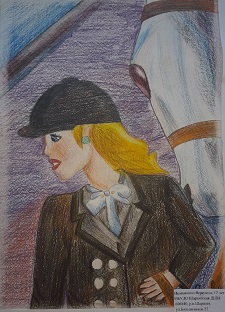 Иконникова Вероника, 12 летНижегородская область, р.п. Шаранга22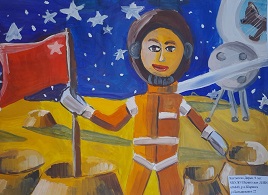 Костыгова Дарья, 9 летНижегородская область, р.п. Шаранга23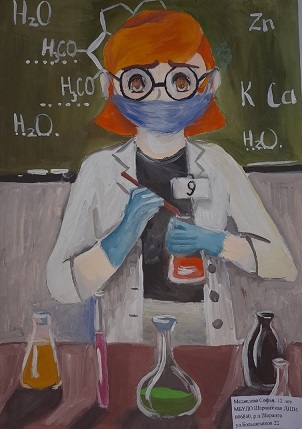 Медведева Софья, 12 летНижегородская область, р.п. Шаранга24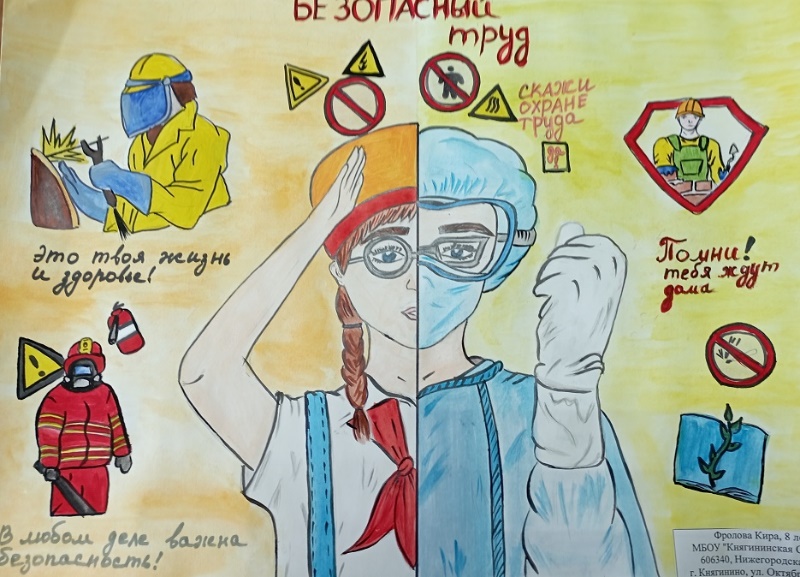 Фролова Кира, 8 летКнягининский муниципальный район Нижегородской области25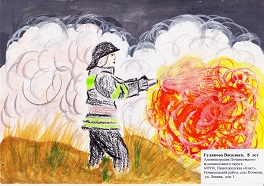 Гулякова Василиса, 8 летНижегородская область, Починковский район, с. Починки26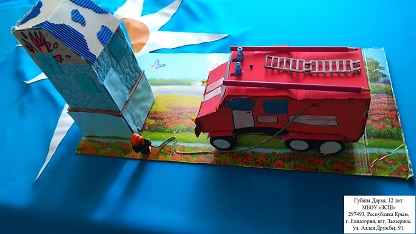 Губина Дарья, 12 летРеспублика Крым, г. Евпатория, пгт. Заозерное27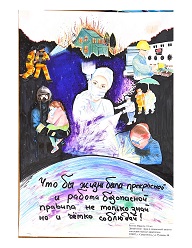 Волгин Максим, 10 летРеспублика Крым, г. Севастополь28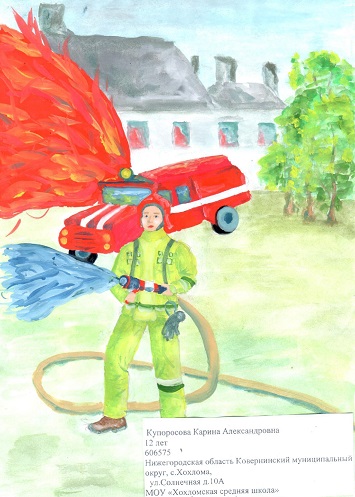 Купоросова Карина, 12 летНижегородская область, р.п. Ковернино29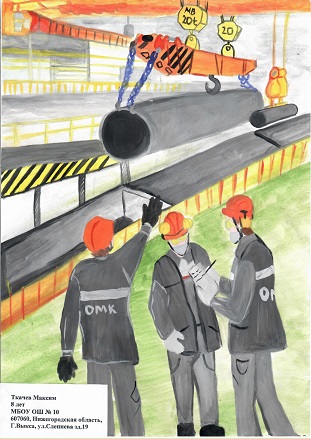 Ткачев Максим, 8 летНижегородская обл., г. Выкса30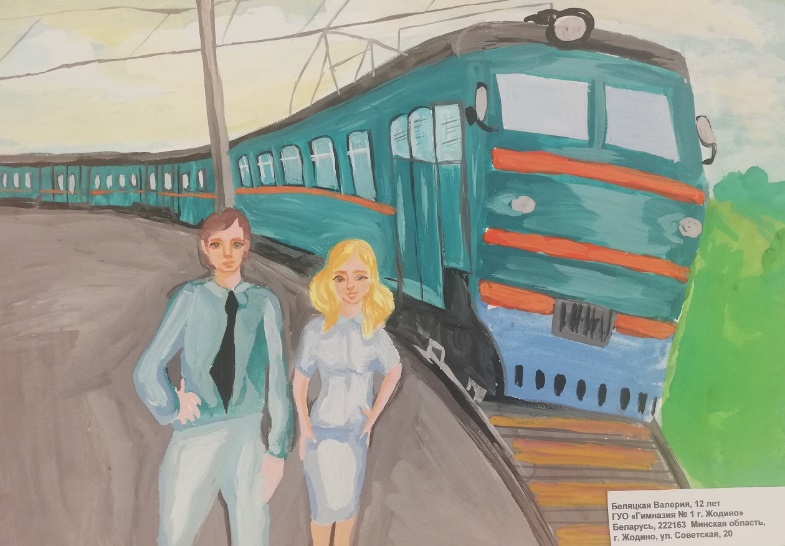 Беляцкая Валерия, 12 летБеларусь, Минская область, г. Жодино31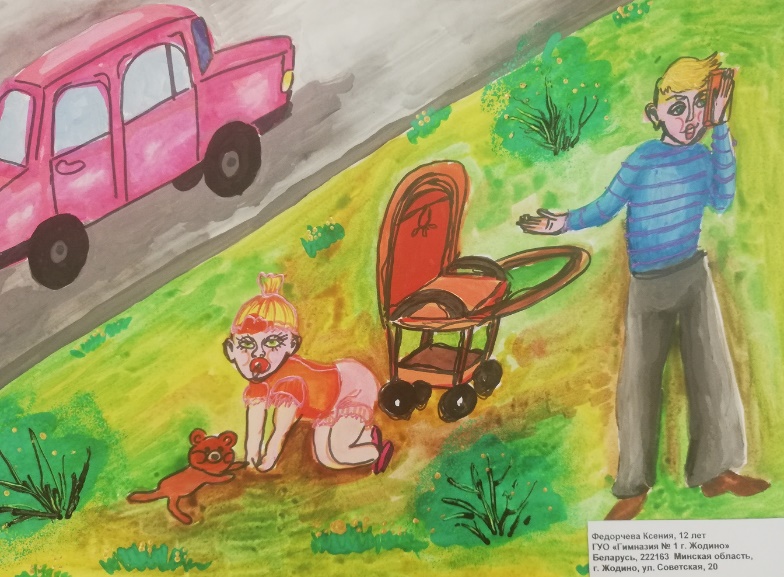 Федорчева Ксения, 12 летБеларусь, Минская область, г. Жодино32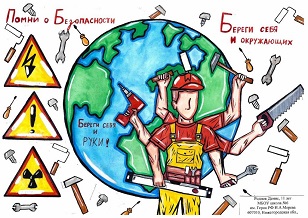 Роднов Денис, 11 летНижегородская область, г. Кулебаки33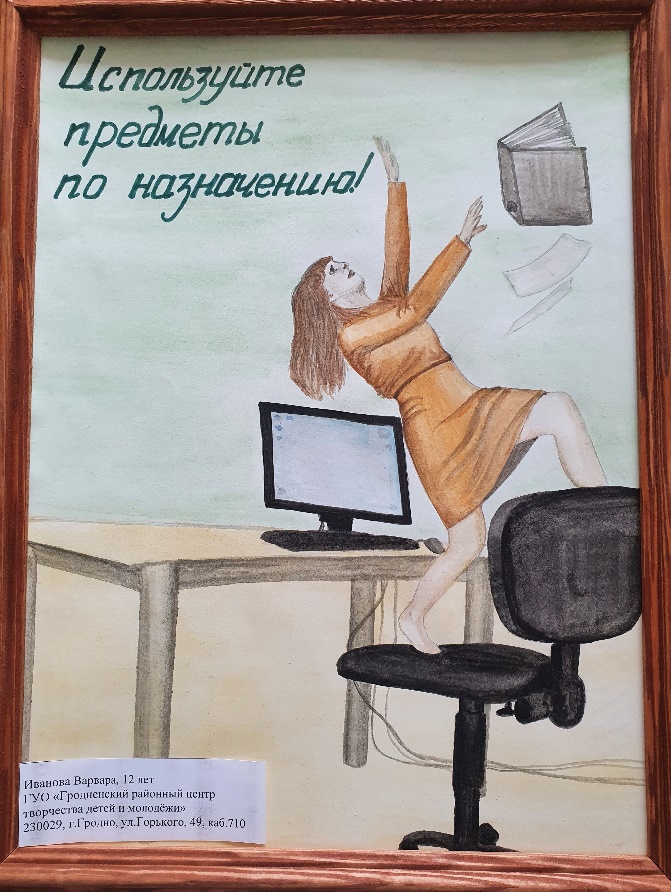 Иванова Варвара, 12 летБеларусь, г. Гродно34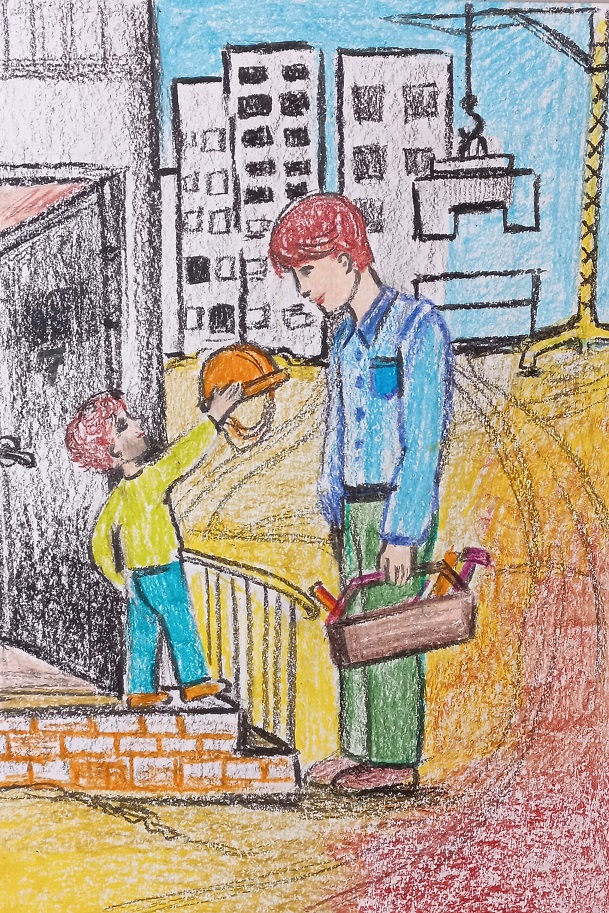 Артёменко Мария, 8 летБеларусь, г. Гомель35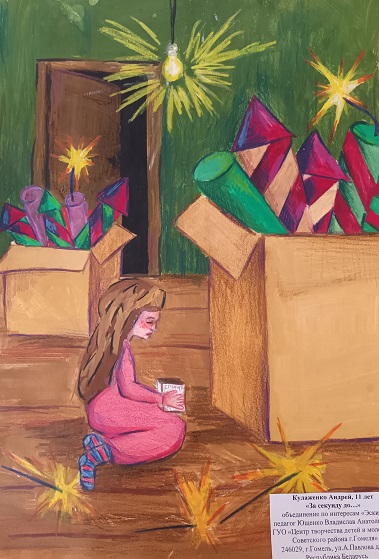 Кулаженко Андрей, 11 летБеларусь, г. Гомель36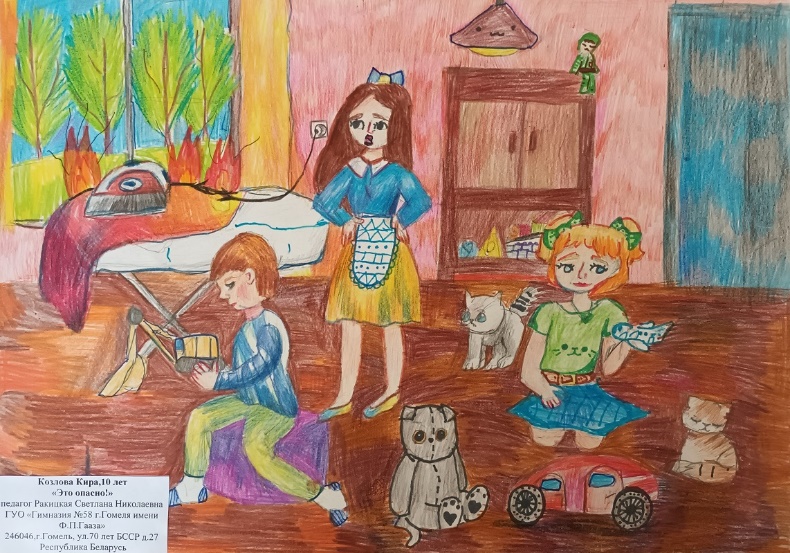 Козлова Кира, 10 летБеларусь, г. Гомель37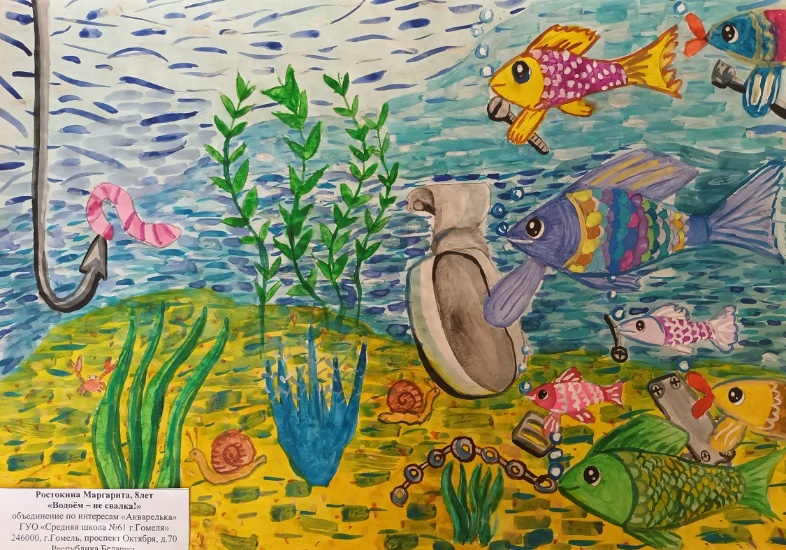 Ростокина Маргарита, 8летБеларусь, г. Гомель38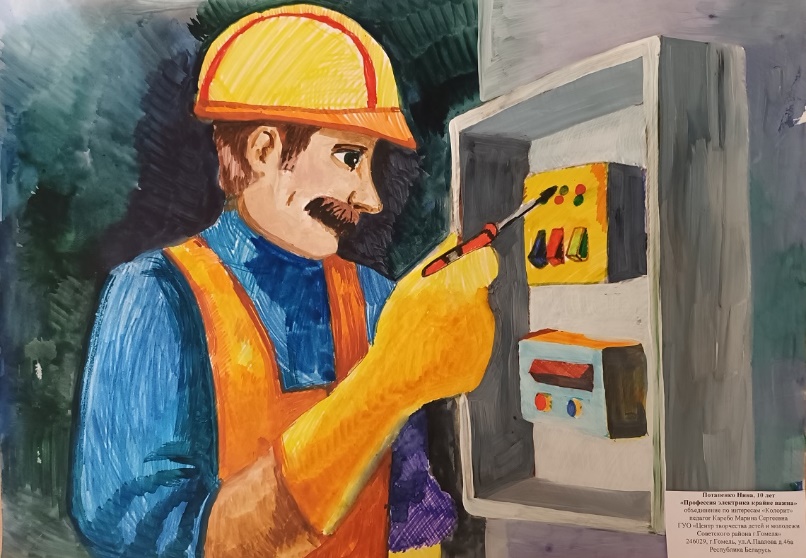 Потапенко Нина, 10 летБеларусь, г. Гомель39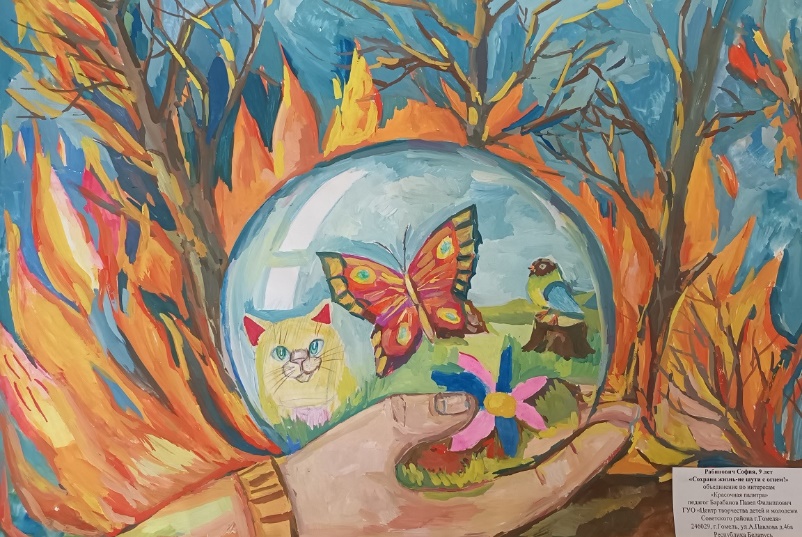 Рабинович София, 9 летБеларусь, г. Гомель40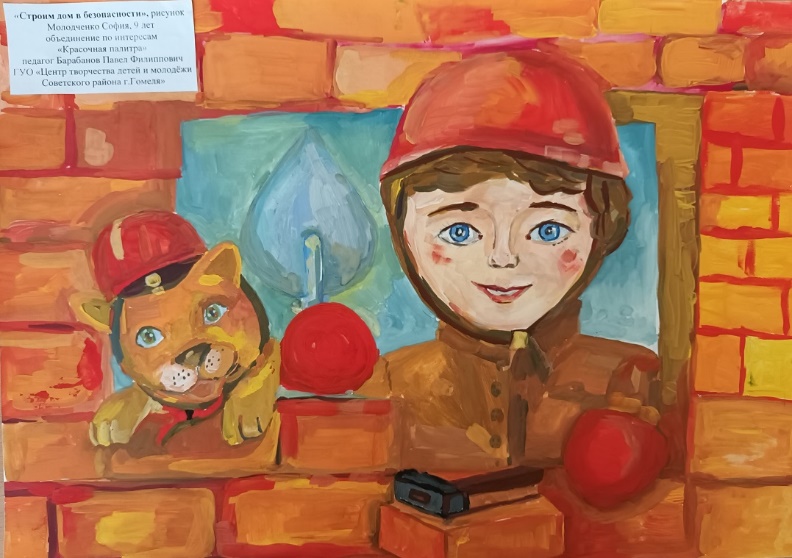 Молодченко София, 9 летБеларусь, г. Гомель41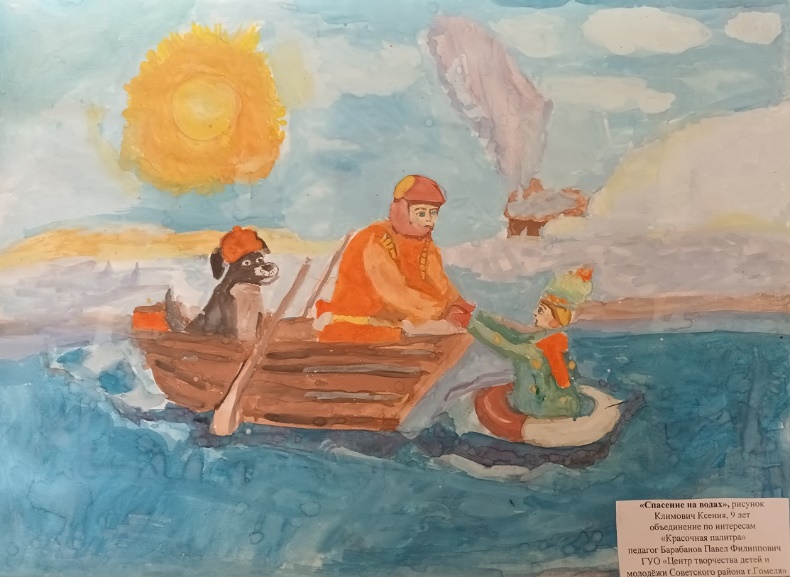 Климович Ксения, 9 летБеларусь, г. Гомель42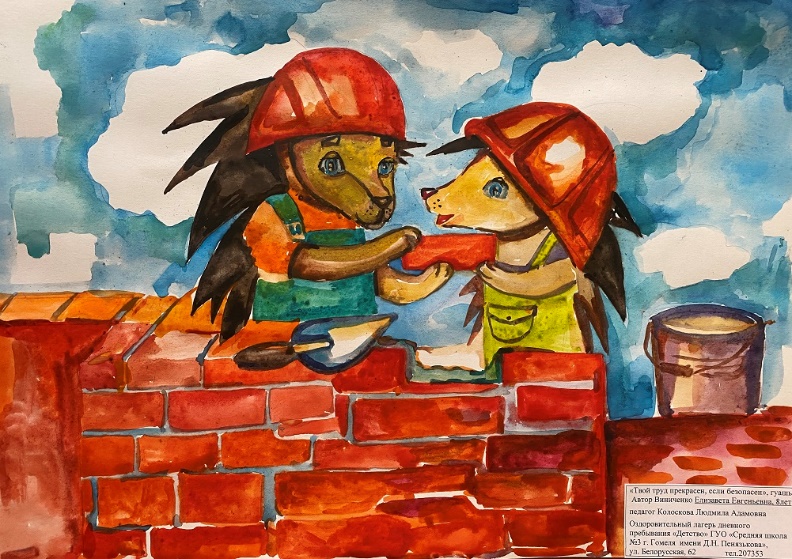 Виниченко Елизавета, 8 летБеларусь, г. Гомель43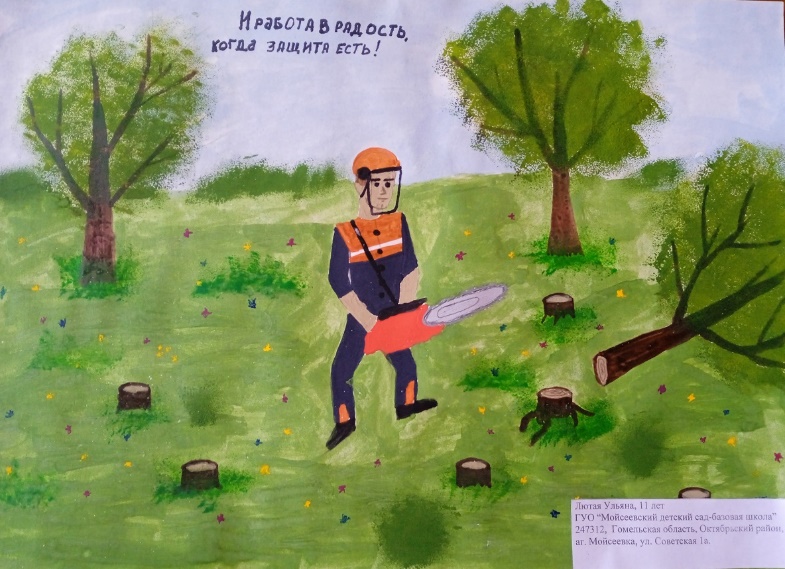 Лютая Ульяна, 11 летБеларусь, Гомельская область, Октябрьский район, аг. Мойсеевка44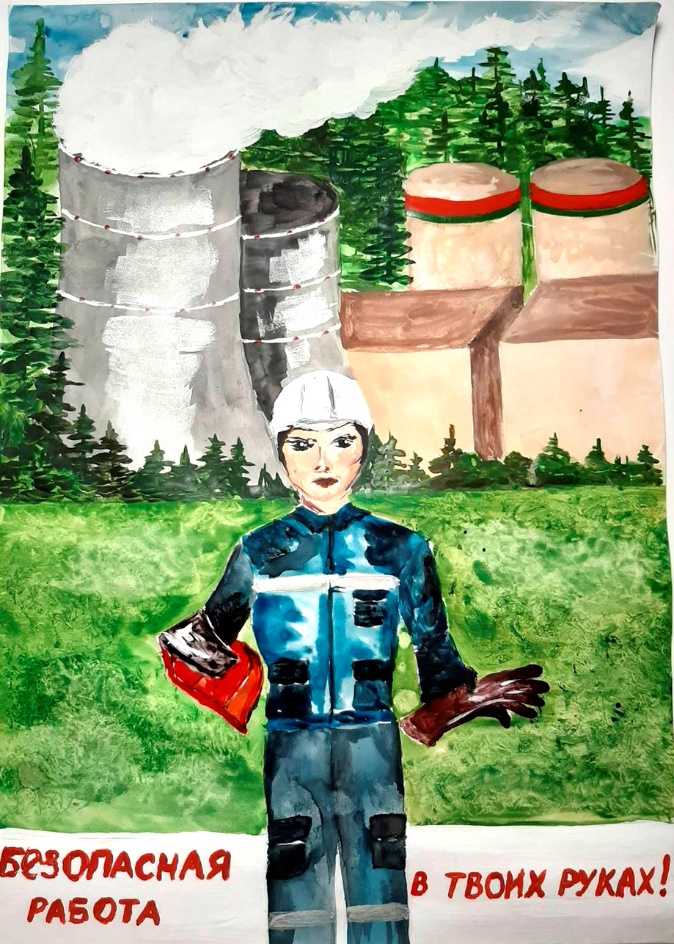 Хромных Варвара, 9 летБеларусь, Гродненская область, г. Островец45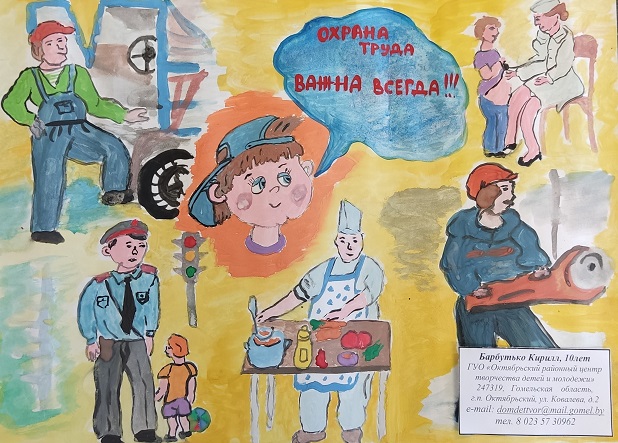 Барабутько Кирилл, 10 летБеларусь, г. Гомель46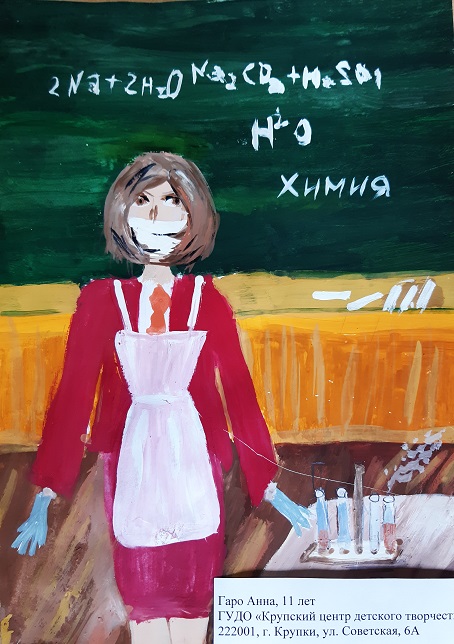 Гаро Анна, 11 летБеларусь, г. Крупки47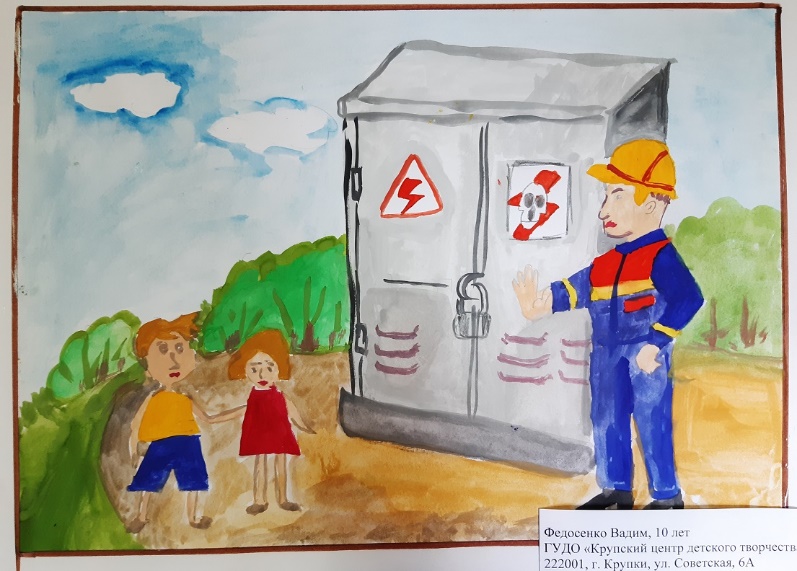 Федосенко Вадим, 10 летБеларусь, г. Крупки48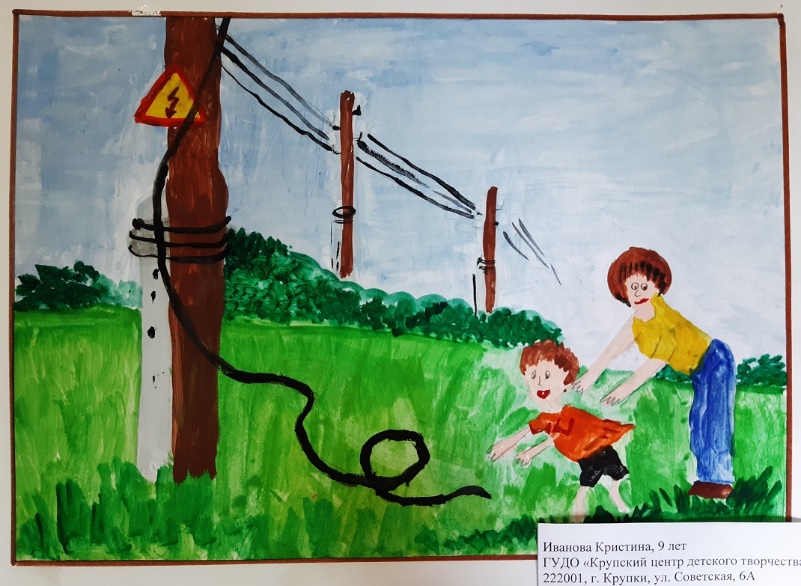 Иванова Кристина, 9Беларусь, г. Крупки49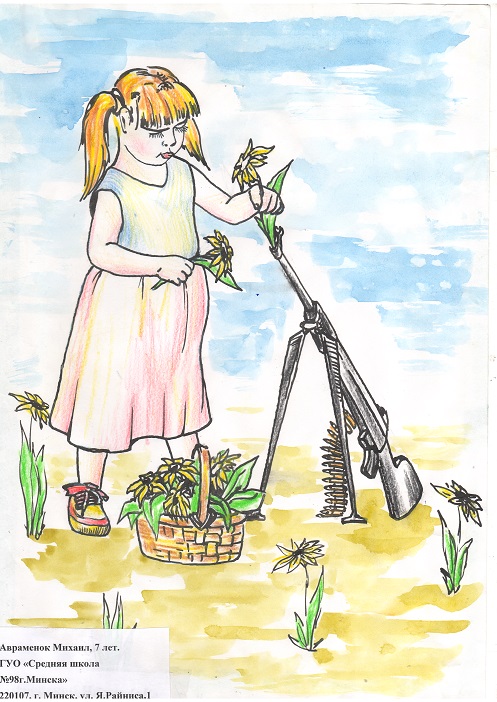 Авраменок Михаил, 7 летБеларусь, Минск50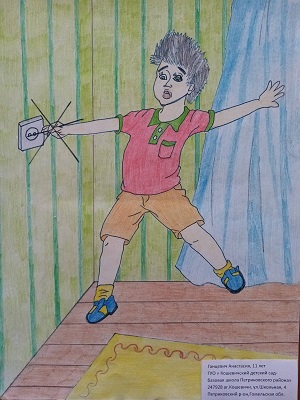 Ганцевич Анастасия, 11 летБеларусь, аг. Кошевичи, Петриковский район, Гомельская область51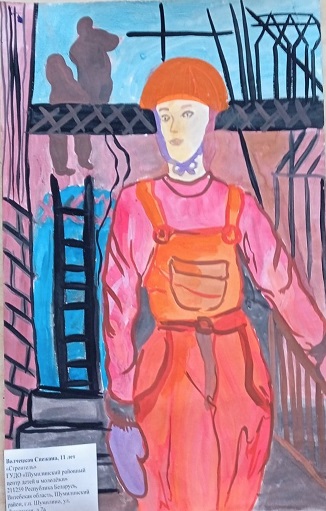 Волчецкая Снежана, 11 летБеларусь, Витебская область, Шумилинский район, г.п. Шумилино52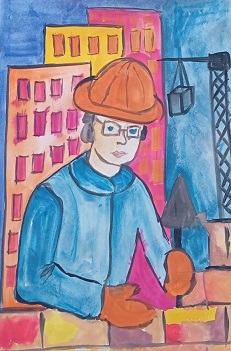 Данилович Иван, 10 летБеларусь, Витебская область, Шумилинский район, г.п. Шумилино53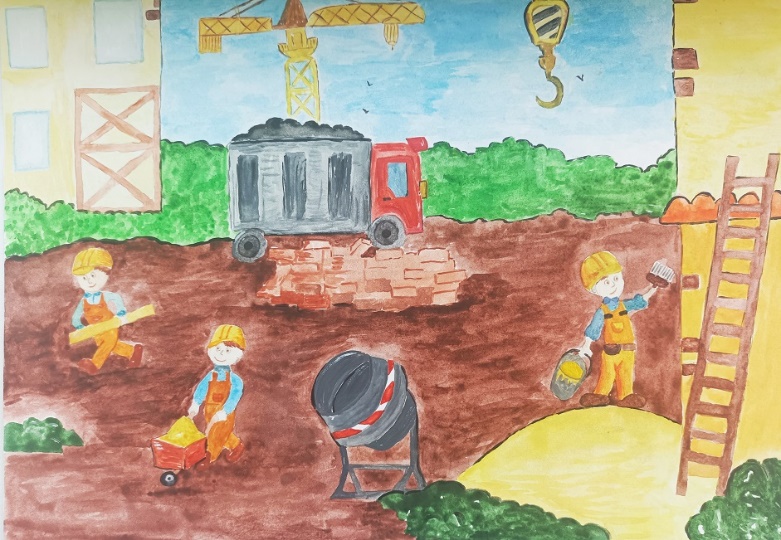 Холод Анна, 12 летБеларусь, Гомельская область, г. Рогачев54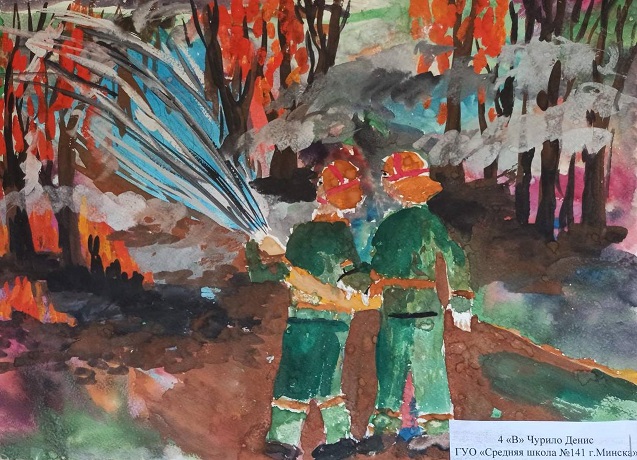 Чурило Денис, 10 летБеларусь, Минск55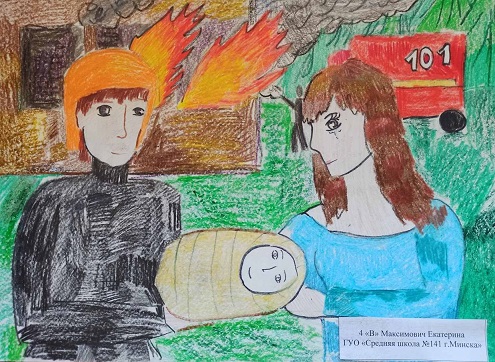 Максимович Екатерина, 10 летБеларусь, Минск56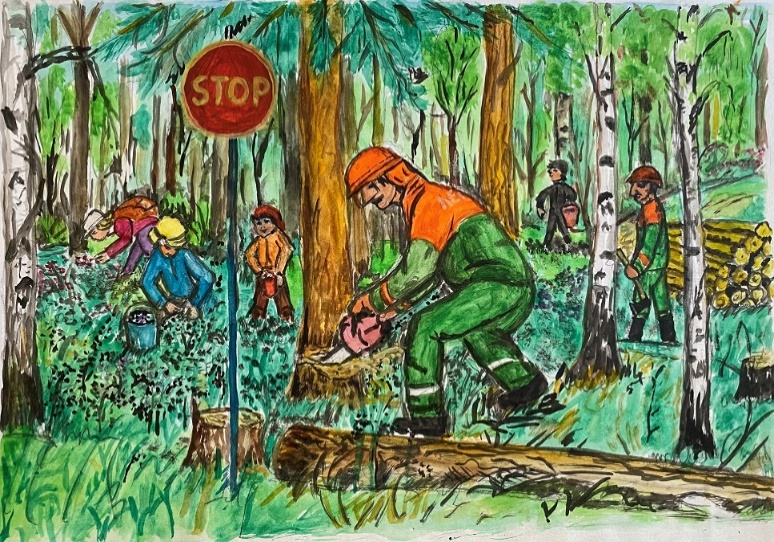 Махлай Валерия, 10 летБеларусь, Гомельская область, г. Петриков57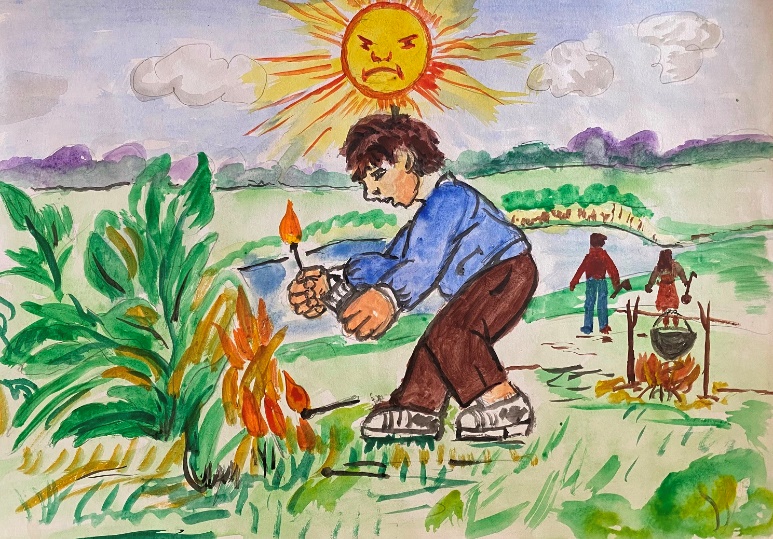 Рудько Анна, 8 летБеларусь, Гомельская область, г. Петриков58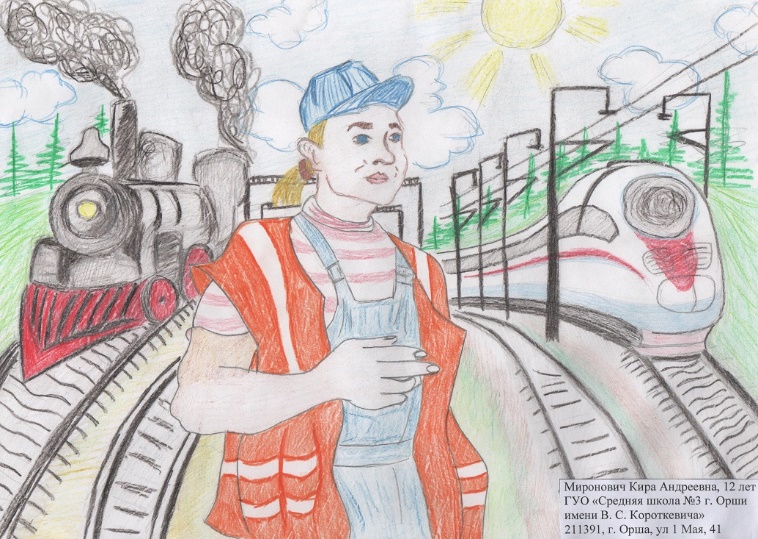 Миронович Кира, 12 летБеларусь, Витебская область, г. Орша59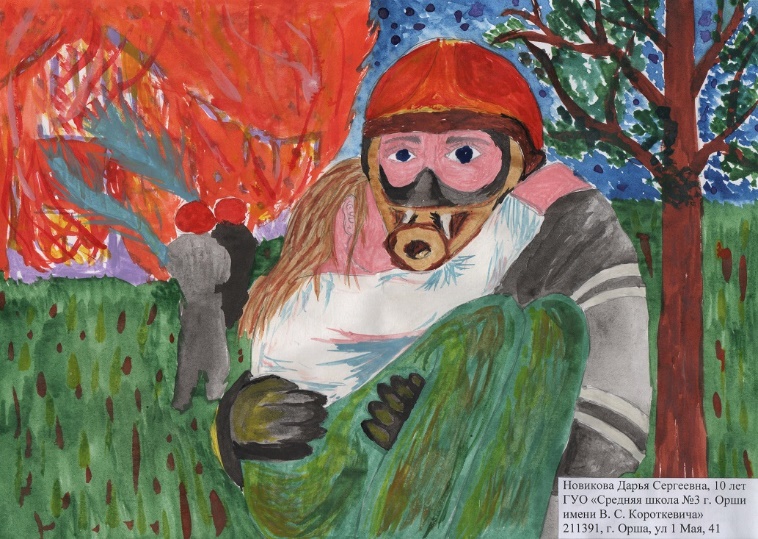 Новикова Дарья, 10 летБеларусь, Витебская область, г. Орша60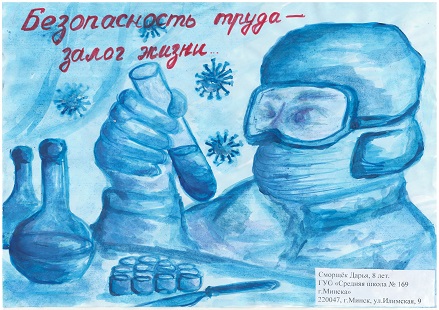 Сморщек Дарья, 8 летБеларусь, Минск61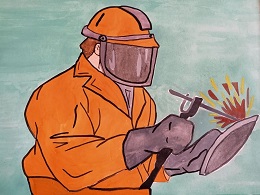 Майсюк Софья, 10 летБеларусь, Гродненская область, Мостовский район, аг. Милевичи62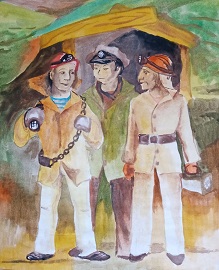 Лялько Мирослав, 11 летБеларусь, Вороново63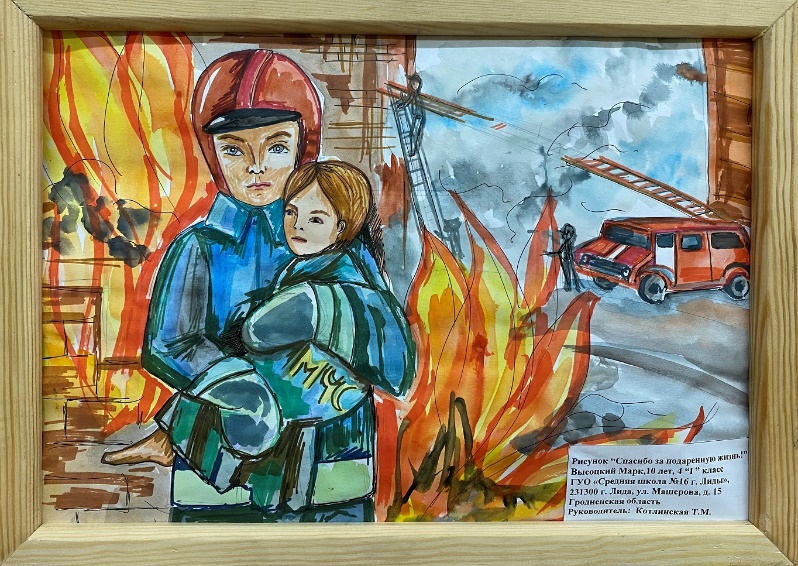 Высоцкий Марк, 10 летБеларусь, г. Лида Гродненской области64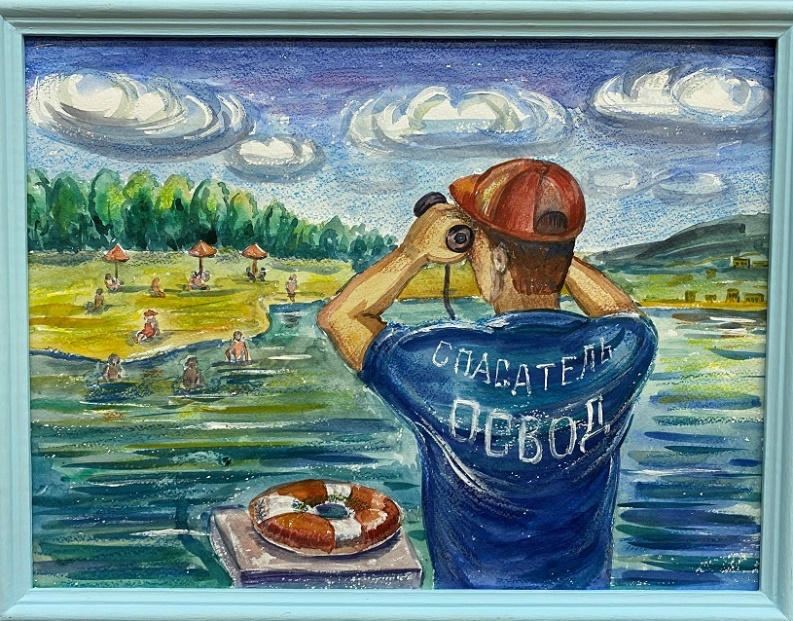 Бушейко Елизавета, 9 летБеларусь, г. Лида Гродненской области65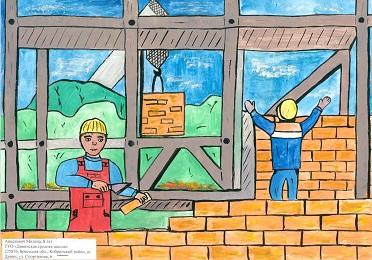 Анискевич Милена, 8 летБеларусь, Минск66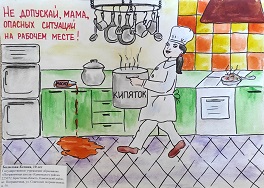 Бадалова Ксения, 10 летБеларусь, Минск67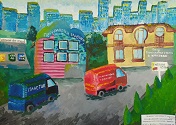 Лазаренко Александра, 12 летБеларусь, Минск68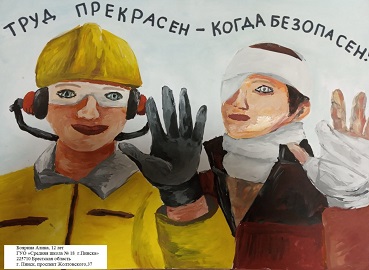 Боярина Алина, 12 летБеларусь, Минск69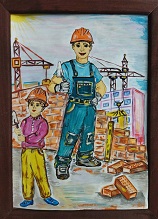 Брялин Никита, 11 летБеларусь, Минск70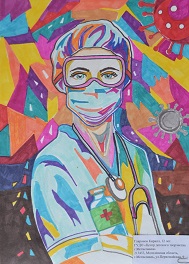 Гавронов Кирилл, 12 летБеларусь, Минск71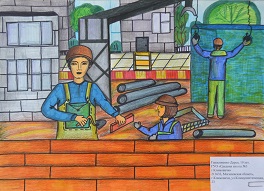 Герасименко Дарья, 10 летБеларусь, Минск72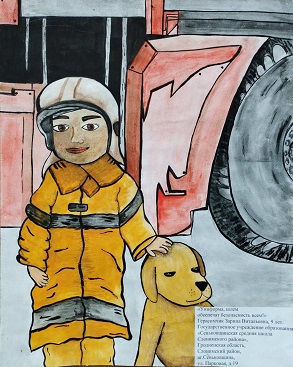 Герасимчик Зарина, 9 летБеларусь, Минск73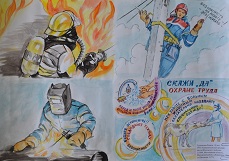 Гудковская Рената, 10 летБеларусь, Минск74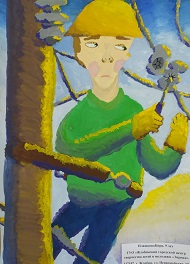 Плашкова Кира, 9 летБеларусь, Минск75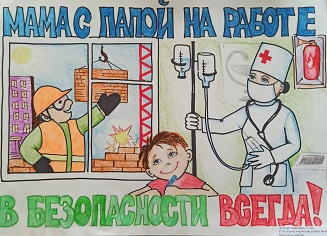 Полешко Анастасия, 10 летБеларусь, Минск76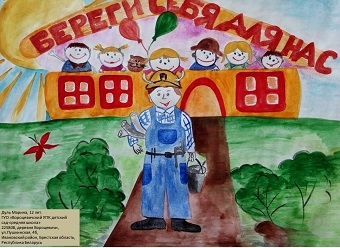 Дуль Марина, 12 летБеларусь, Минск77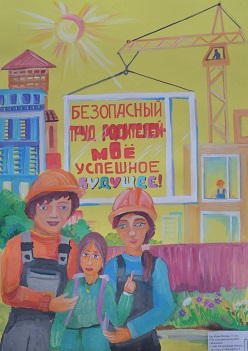 Трегубова Полина, 11 летБеларусь, Минск78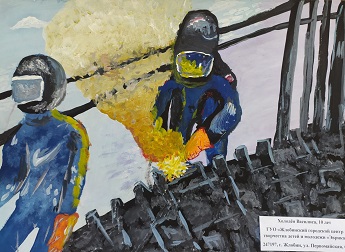 Холоден Василиса, 10 летБеларусь, Минск79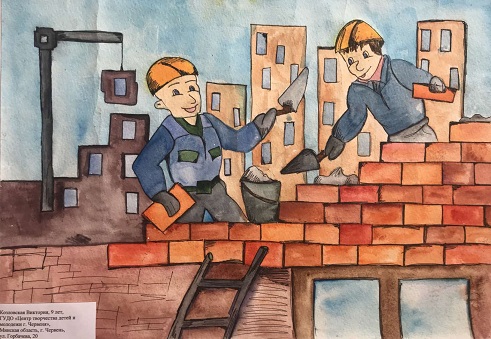 Козловская Виктория, 9 летБеларусь, Минск80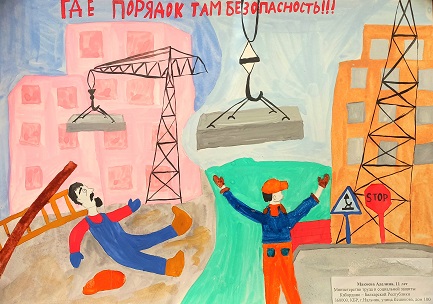 Макоева Аделина, 11 летКБР, г. Нальчик81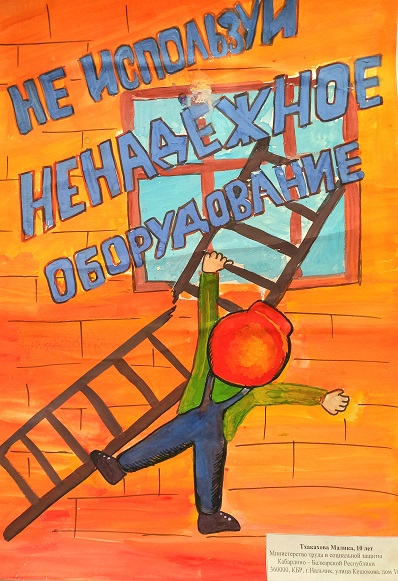 Тхакахова Малика, 10 летКБР, г. Нальчик82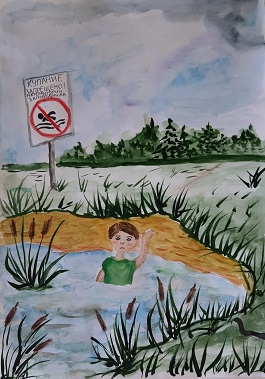 Люлькович София, 9 летБеларусь, Брестская область, г. Давид-Городок83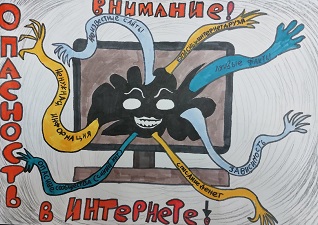 Торопова Мария 10 лет Нижегородская область, г. Шахунья84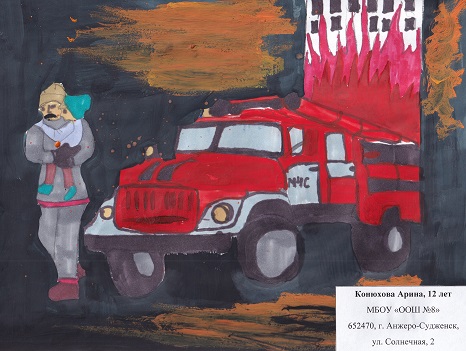 Конюхова Арина, 12 летКемеровская область – Кузбасс, г. Анжеро-Судженск85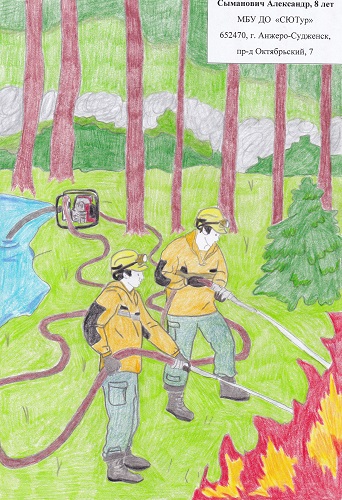 Сыманович Александр, 8 летКемеровская область – Кузбасс, г. Анжеро-Судженск86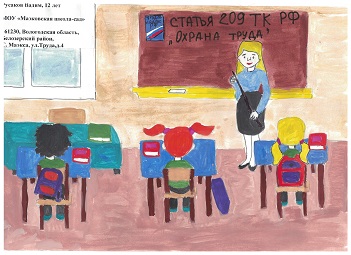 Русаков Вадим, 12 летВолгоградская обл., Белозерский р-н, с. Маэкса87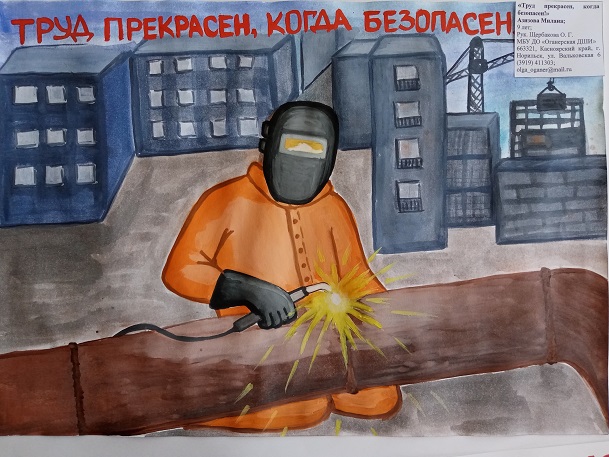 Азизова Милана, 9 летКрасноярск88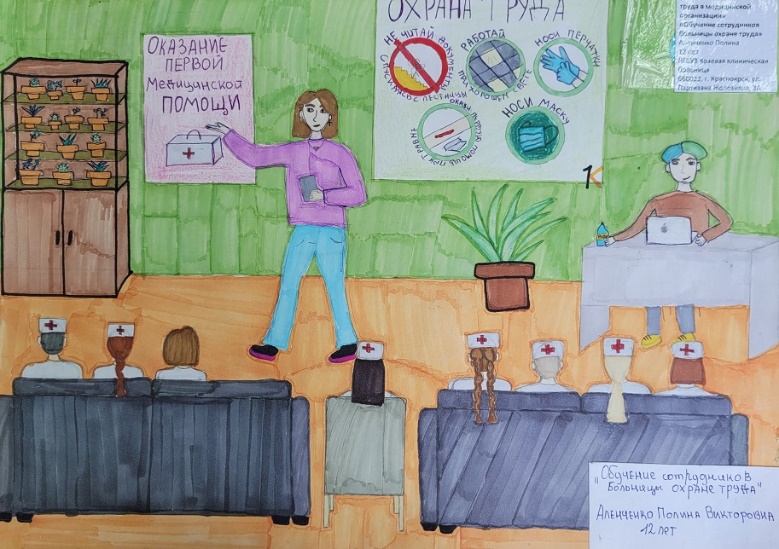 Аленченко Полина, 12 летКрасноярск89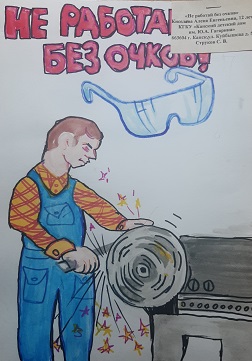 Киселева Алена, 12 летКрасноярск90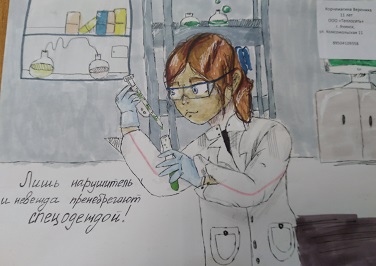 Корчемагина Вероника, 11 летКрасноярск91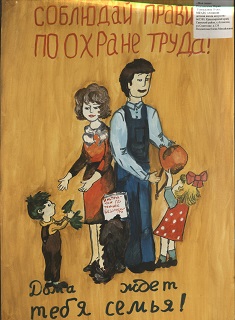 Половникова Мария, 10 летКрасноярск92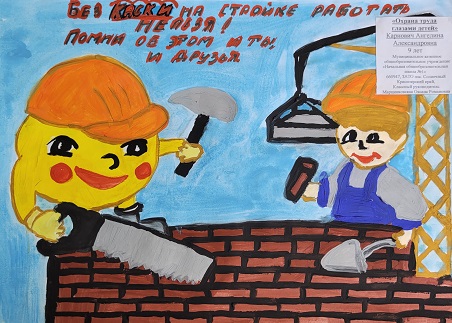 Карнович Ангелина, 9 летКрасноярск93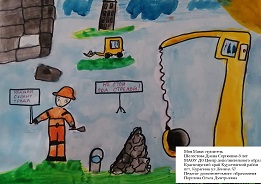 Шелестова Диана, 8 летКрасноярск94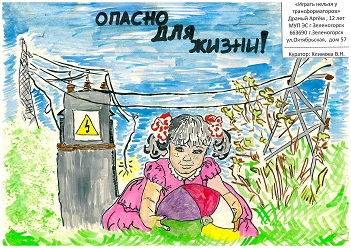 Драный Артем, 12 летКрасноярск95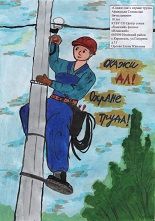 Афанасьев Станислав, 10 летКрасноярск96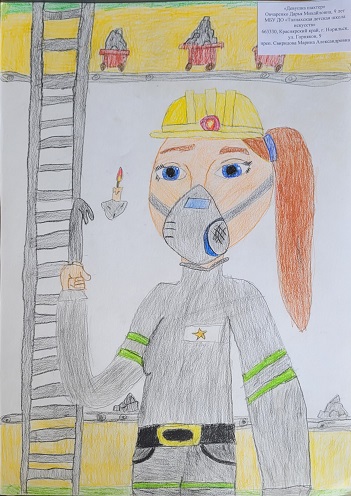 Овчаренко Дарья, 9 летКрасноярск97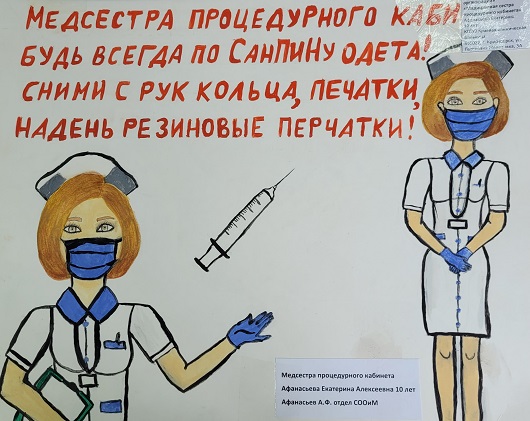 Афанасьева Екатерина, 10 летКрасноярск98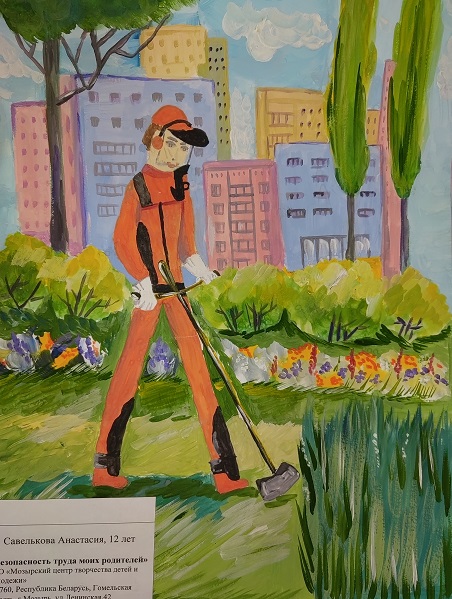 Савелькова Анастасия, 12 летБеларусь, Гомельская область, г. Мозырь99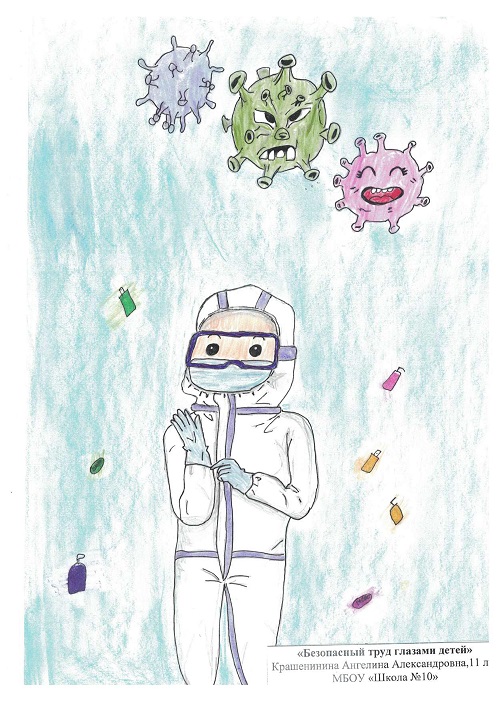 Крашенинина Ангелина, 11 летКемеровская область - Кузбасс100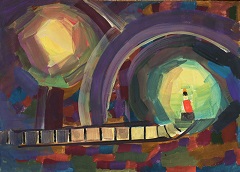 Клачков Илья, 9 летКемеровская область - Кузбасс